ExamensarbeteGrundnivå eller Avancerad nivåTitel på arbetet ska stå i Arial, 16pt, Fet stil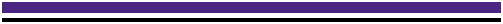 Eventuell underrubrik ska stå i Arial, 14pt, Fet stilEventuell engelsk titel ska stå i Arial, 12pt, Fet stilFörfattare:Institution:Handledare:Examinator:Ämne/huvudområde:Kurskod:Högskolepoäng:Examinationsdatum:Vid Högskolan Dalarna finns möjlighet att publicera examensarbetet i fulltext i DiVA. Publiceringen sker Open Access, vilket innebär att arbetet blir fritt tillgängligt att läsa och ladda ned på nätet. Därmed ökar spridningen och synligheten av examensarbetet.Open Access är på väg att bli norm för att sprida vetenskaplig information på nätet. Högskolan Dalarna rekommenderar såväl forskare som studenter att publicera sina arbeten Open Access.Jag/vi medger publicering i fulltext (öppet tillgänglig på nätet, Open Access):Ja  	Nej  Högskolan Dalarna – SE-791 88 Falun – Tel 023-77 80 00Abstract:Nyckelord:I övrigt gäller lärarens anvisningar.